www.MAPE.org 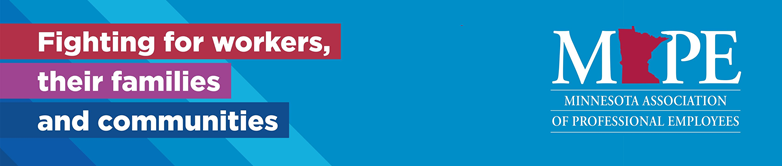 Local 1101 Monthly MeetingDate/Time: Thursday, August 13th, 2020 at 11:30 a.m.Location: Virtual Meeting until further notice(formerly at U Garden Chinese Restaurant 2725 University Ave SE, Minneapolis, MN 55414)Minutes	Call to order- Meeting called to order at 11:32- Happy Birthday Debbie! Approval of July meeting minutes- Approved unanimously. Region 11 Director’s Report- DOC facing budget crisis and layoff/Debbie has been working hard on these issues/3 grievances filed on behalf of DOC/Delegate Assembly updates were given- held remotely- we will need to pay the contract to the hotel- this is a cost of $60,000- will be working with an attorney to try to get some of that money back. Resolutions are on the MAPE website. Recording of the meeting will be available. Scholarships – are approved, board is asked to remove cap of $1000.00.  The Board authorized creating a workgroup to recommend revisions to MAPE's discrimination and harassment policy, including a process to award members compensation for trauma related to participating as a harassment or discrimination complainant. The board heard a member concern over the statewide elections forum, we agreed changes need to be made and will be looking into whether change needs to come from the board or DA. If anyone is experiencing any issues with telework/work related to COVID please reach out to Jessica. Treasurer’s Report- No report givenBusiness Agent Report- 20 people got layoff letters and 15 people got at risk letters in the DOC. It is anticipated there could be up to three bumping chains, Department of Human Rights may experience layoffs as well due to changing priorities. Negotiations Team is meeting and Adam has been elected as chair and Shawn Swinson-Stafford will be on the committee as well. Shawn speaks to the stages they are working in and notes an upcoming conference. Encouraged to participate in Meet and Confer Teams. Membership Committee Report- Rob gave report on membership and states due to current state of things membership has not greatly increased.Chief Steward Report- Covid and layoffs are the biggest issues at hand, meeting with Kathy a couple times a month, encourage members to reach out to a steward if you get a layoff letter. Reminder of new steward meeting on August 14 and advanced steward class is on August 28. Information is on the website. Social Welfare Committee Report- Reminder that the committee is sending out cards and members are encouraged to let them know if someone would benefit from receiving one.Old Business- None discussed.Negotiation Report- Strategy is being set and determining how to move forward. 1101 has strong representation. There are a few regions that do not have representatives on the committee and Adam will help to fill the gaps in Mankato and Moorhead. Adam notes that anything involving cost increase will be hard to come by. They are exploring teleworking options or other things affected by the present climate, social justice, and black lives. Shawn notes the importance of the contract action team and the importance of some of the issues Adam mentioned. These teams will be reaching out to members. An upcoming convention is mentioned. New BusinessNew agenda format (thanks to Terrel Backes and Jennifer Paulus)New President and Vice President (Halie Rostberg and Kevin Nelson) Cindy decision to step down is noted. There is no elections committee at this time and Kevin was appointed. Delegate Assembly appointees and alternates (Halie Rostberg, Kevin Nelson, Rob Hobson; alternates: Jared Golde, Michele Wilson, Andy Given)No picnic due to COVIDRecording meetings from here forward. Bread to Roses- Determine a set number of charities MAPE can donate to/MAPE Central sends out a mass payment (optional). Vote on monthly donation. Debbie is sending out a poll on this so everyone can vote on who they want to donate to. The suggestions for this month include (nominations from Alana Strickler):https://www.womenventure.org/ (Women Venture)https://ultcmn.org/ (Twin Cities Urban League)http://www2.minneapolismn.gov/animals/donate/index.htm (Minneapolis Animal Care & Control)https://www.esns.org/ (Eastside Neighborhood Services)https://urbanhomeworks.org/ (Urban Homeworks)https://appetiteforchangemn.org/ (Appetite for Change)https://smalldogsminnesota.org/ (Small Dogs Minnesota)Meeting Adjourned- 12:13  Next Meeting Date: September 10, 2020 at 11:30 a.m.Local 1101 Leadership TeamRegion 11 Director: 		Jessica Raptis, DOC 651-361-7325, Jessica.Raptis@state.mn.us President:			Halie Rostberg, DOC, 651-361-7358, Halie.Rostberg@state.mn.usVice President:		Kevin Nelson, DOC, 651-361-7632, kevin.nelson@state.mn.us Secretary:			Michele Wilson, DOC, 651-285-8697, Michele.Wilson@state.mn.usMembership Secretary:	Robert Hobson, SSB, 651-539-2350, Robert.Hobson@state.mn.usTreasurer:			Andy Given, DEED, 651-642-0705, Andy.Given@state.mn.usContract MAPE Agent:	Kathy Fodness, MAPE/Central, 651-287-8755, kfodness@mape.orgOrganizing MAPE Agent:	Debbie Prokopf, MAPE/Central, 651-287-8762, dprokopf@mape.orgNegotiations:			Adam Novotny, DOC, 651-361-8762, Adam.Novotny@state.mn.usSocial Welfare Committee:	Adam Novotny, Jennifer Paulus, Courtney WanekMAPE Chief Steward:		Robert Hobson, SSB, 651-539-2350, Robert.Hobson@state.mn.usLocal 1101 MAPE StewardsBrittany Anderson, DOC, 651-361-7113Terrel Backes, DOC, 651-361-7344Marlana Balk, DOC, 612-299-7201Owen Hansen, MSU, 651-793-1658Melissa Heinz, MSU, 651-793-1663Robert Hobson, SSB, 651-539-1108Lana Hogan, DEED, 651-642-0705Brianne Lucio, DHR, 651-539-1108Kevin Nelson, DOC, 651-361-7614Jennifer Paulus, DOC, 651-361-7614Jessica Raptis, DOC, 651-361-7325Mary Reis, DEED, 651-539-4156Halie Rostberg, DOC, 651-361-7358Alana Strickler, SSB, 651-539-2291Elaine Valadez, DHR, 651-539-1101Michele Wilson, DOC, 651-285-8697